Gastos de comunicación social 2013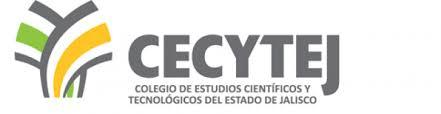 FECHAMONTOPARTIDARESPONSBLE DE LA CONTRATACIÓNMEDIO DE COMUNICACIÓNDESCRIPCIÓN DEL SERVICIOJUSTIFICACIÓNRELACIÓN CON FUNCIÓN Y SERVICIO PÚBLICOENERONo se generaron No se generaron No se generaron gastos de comunicación sociaNo se generaron gastos de comunicación socialNo se generaron gastos de comunicación socialNo se generaron gastos de comunicación socialNo se generaron gastos de comunicación social durante Enero 2013FEBRERONo se generaronNo se generaronNo se generaron gastos de comunicación sociaNo se generaron gastos de comunicación socialNo se generaron gastos de comunicación socialNo se generaron gastos de comunicación socialNo se generaron gastos de comunicación social durante Febrero 2013MARZONo se generaronNo se generaronNo se generaron gastos de comunicación sociaNo se generaron gastos de comunicación socialNo se generaron gastos de comunicación socialNo se generaron gastos de comunicación socialNo se generaron gastos de comunicación social durante Marzo 2013ABRILNo se generaronNo se generaronNo se generaron gastos de comunicación sociaNo se generaron gastos de comunicación socialNo se generaron gastos de comunicación socialNo se generaron gastos de comunicación socialNo se generaron gastos de comunicación social durante Abril 2013MAYONo se generaronNo se generaronNo se generaron gastos de comunicación sociaNo se generaron gastos de comunicación socialNo se generaron gastos de comunicación socialNo se generaron gastos de comunicación socialNo se generaron gastos de comunicación social durante Mayo 2013 JUNIONo se generaronNo se generaronNo se generaron gastos de comunicación sociaNo se generaron gastos de comunicación socialNo se generaron gastos de comunicación socialNo se generaron gastos de comunicación socialNo se generaron gastos de comunicación social durante Junio 201324/07/2013$322.905136-3611DIRECTOR DEL PLANTEL 12PERIFONEOPROMOCIONAR EL PLANTELDAR A CONOCER EL PLANTELATRAER ALUMNOS AL COLEGIOAGOSTONo se generaronNo se generaronNo se generaron gastos de comunicación sociaNo se generaron gastos de comunicación socialNo se generaron gastos de comunicación socialNo se generaron gastos de comunicación socialNo se generaron gastos de comunicación social durante Agosto 201301/09/2013$1,345.005136-3611DIRECTOR GENERALSUSCRIPCIÓN AL PERIÓDICOPROMOCIÓN DEL COLEGIODAR A CONOCER Y PROVOMER CECYTEJAUMENTAR EL ALUMNADOOCTUBRENo se generaronNo se generaronNo se generaron gastos de comunicación sociaNo se generaron gastos de comunicación socialNo se generaron gastos de comunicación socialNo se generaron gastos de comunicación socialNo se generaron gastos de comunicación social durante Octubre 201301/11/2013$5,825.525136-3611DIRECTOR GENERALDESPLEAGO EN PERIÓDICOPUBLICA CONVOCATORIASDAR A CONOCER BASES PARA LICITACIÓNATRAER PROVEEDORES NUEVOS27/11/2013$5,626.005136-3611DIRECTOR GENERALDESPLEAGO EN PERIÓDICOPUBLICA CONVOCATORIASDAR A CONOCER BASES PARA LICITACIÓNATRAER PROVEEDORES NUEVOS27/11/2013$5,626.005136-3611DIRECTOR GENERALDESPLEAGO EN PERIÓDICOPUBLICA CONVOCATORIASDAR A CONOCER BASES PARA LICITACIÓNATRAER PROVEEDORES NUEVOS30/11/2013$5,825.525136-3611DIRECTOR GENERALDESPLEAGO EN PERIÓDICOPUBLICA CONVOCATORIASDAR A CONOCER BASES PARA LICITACIÓNATRAER PROVEEDORES NUEVOS30/11/2013$2,825.525136-3611DIRECTOR GENERALDESPLEAGO EN PERIÓDICOPUBLICA CONVOCATORIASDAR A CONOCER BASES PARA LICITACIÓNATRAER PROVEEDORES NUEVOS30/11/2013$5,626.005136-3611DIRECTOR GENERALDESPLEAGO EN PERIÓDICOPUBLICA CONVOCATORIASDAR A CONOCER BASES PARA LICITACIÓNATRAER PROVEEDORES NUEVOS30/11/2013$5,626.005136-3611DIRECTOR GENERALPUBLICACIÓN EN PERIÓDICOPUBLICA CONVOCATORIASDAR A CONOCER BASES PARA LICITACIÓNATRAER PROVEEDORES NUEVOS30/11/2013$5,626.005136-3611DIRECTOR GENERALPUBLICACIÓN EN PERIÓDICOPUBLICA CONVOCATORIASDAR A CONOCER BASES PARA LICITACIÓNATRAER PROVEEDORES NUEVOS30/11/2013$5,626.005136-3611DIRECTOR GENERALPUBLICACIÓN EN PERIÓDICOPUBLICA CONVOCATORIASDAR A CONOCER BASES PARA LICITACIÓNATRAER PROVEEDORES NUEVOS30/11/2013$5,825.525136-3611DIRECTOR GENERALPUBLICACIÓN EN PERIÓDICOPUBLICA CONVOCATORIASDAR A CONOCER BASES PARA LICITACIÓNATRAER PROVEEDORES NUEVOS31/12/2013$1,660.005136-3611DIRECTOR GENERALPUBLICACIÓN EN PERIÓDICOPROMOCION DEL COLEGIODAR A CONOCER Y PROVOMER CECYTEJAUMENTAR EL ALUMNADO31/12/2013$246,007.005136-3611DIRECTOR GENERALBOLIGRAFOS ESFERAS Y FOLLETOSREGALAR OBJETOS PROMOCIONALESATAER MÁS ALUMNOSAUMENTAR EL ALUMNADO